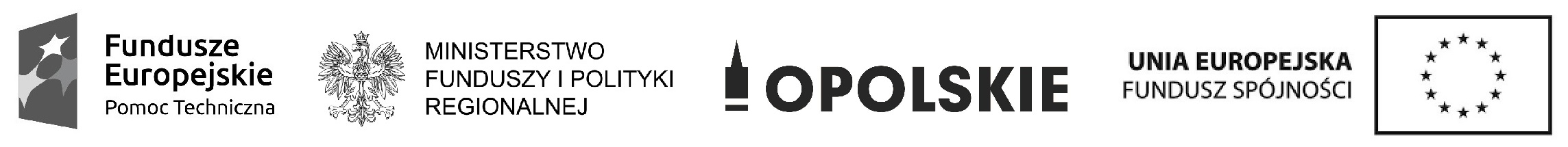 Projekt współfinansowanych w formie dotacji celowej ze środków budżetu Państwa, w tym w 15% ze środków krajowych 
i w 85% ze środków Funduszu Spójności z Programu Operacyjnego Pomoc Techniczna 2014-2020.DPO-VIII.052.3.6.2020							     Opole, 16 listopada 2020 r.Wybór Wykonawcy na „Zakup materiałów biurowych na potrzeby zadań realizowanych
przez Referat Głównego Punktu Informacyjnego o Funduszach Europejskich DPO UMWO
w ramach Programu Operacyjnego Pomoc Techniczna 2014-2020”Przedmiot zamówienia: Zakup materiałów biurowych na potrzeby zadań realizowanych przez Referat Głównego Punktu Informacyjnego o Funduszach Europejskich DPO UMWO w ramach Programu Operacyjnego Pomoc Techniczna 2014-2020.Wykaz ofert, które wpłynęły w odpowiedzi na zapytanie ofertowe, wraz ze wskazaniem daty wpłynięcia oferty do Zamawiającego:Firma Handlowa Speed Piotr Czub, ul. Matejki 8 II, 47-220 Kędzierzyn-Koźle Oferta wpłynęła: 10 listopada 2020 r., godz. 12:15 (drogą elektroniczną) Artim Sp. z o.o., ul. Oleska 121, 45-231 OpoleOferta wpłynęła: 10 listopada 2020 r., godz. 14:06 (drogą elektroniczną)Luka Sp. z o.o., ul. Siemianowicka 7d, 40-301 KatowiceOferta wpłynęła: 13 listopada 2020 r., godz. 12:26 (drogą elektroniczną) POLPRIMES Sp. z o.o., ul. Światowida 5, 45-325 OpoleOferta wpłynęła: 13 listopada 2020 r., godz. 13:23 (drogą elektroniczną)Informacje o wagach punktowych lub procentowych przypisanych do poszczególnych kryteriów oceny i sposobie przyznawania punktacji poszczególnym Wykonawcą za spełnienie danego kryterium.
Oferta w każdym z kryteriów może otrzymać maksymalnie 100 pkt (skala od 0 do 100 pkt).1) CenaKryterium cena zamówienia obliczone będzie według następującego wzoru:                  Liczba punktów = cena najniższa x 100 pkt/cena badanej oferty x 100%Zestawienie ofertWskazanie wybranej oferty wraz z uzasadnieniem wyboruWybrana oferta:Luka Sp. z o.o., ul. Siemianowicka 7d, 40-301 KatowiceUzasadnienie:Oferta uzyskała największą liczbę punktów w zastosowanym w ogłoszeniu kryterium. Lp.Nazwa oferentaCena [zł]Liczba punktów
za cenę1.Firma Handlowa Speed Piotr Czub, Kędzierzyn-Koźle1 318,8264,032.Artim Sp. z o.o., Opole1 320,1063,973.Luka Sp. z o.o., Katowice844,42100,004.POLPRIMES Sp. z o.o., Opole1 582,0053,38